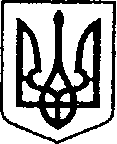 УКРАЇНАЧЕРНІГІВСЬКА ОБЛАСТЬН І Ж И Н С Ь К А    М І С Ь К А    Р А Д А31 сесія VIIІ скликанняР І Ш Е Н Н Явід  20 червня 2023 р.                   м. Ніжин	                        № 49-31/2023Відповідно до статей 25, 26, 42, 59, 60, 73 Закону України «Про місцеве самоврядування в Україні», Закону України «Про оренду державного та комунального майна» від 03 жовтня 2019 року №157-XI, Порядку передачі в оренду державного та комунального майна, затвердженого постановою Кабінету Міністрів України від 03 червня 2020 р. № 483 «Деякі питання оренди державного та комунального майна», Регламентy Ніжинської міської ради Чернігівської області, затвердженого рішенням Ніжинської міської ради від 27 листопада 2020 року № 3-2/2020 (зі змінами), враховуючи заяву орендаря автомобільної школи вих. 8 від 20.04.2023 року, міська рада вирішила:1. Припинити Договір оренди нерухомого майна, що належить до комунальної власності територіальної громади міста Ніжина № 15 від 30 вересня 2017 року, укладений з автомобільною школою Чернігівської обласної організації Всеукраїнської спілки автомобілістів на нежитлове приміщення, загальною площею  (з урахуванням коефіцієнту перерахунку корисної площі в загальну) 44,7 кв. м., за адресою: Чернігівська область, місто Ніжин, вулиця Гребінки, 4.2. Управлінню комунального майна та земельних відносин Ніжинської міської ради Чернігівської області вжити заходів щодо реалізації цього рішення згідно Закону України «Про оренду державного та комунального майна» від 03 жовтня 2019 року № 157-XI, Порядку передачі в оренду державного та комунального майна, затвердженого постановою Кабінету Міністрів України від 03 червня 2020 р. № 483 «Деякі питання оренди державного та комунального майна».3. Начальнику відділу комунального майна Управління комунального майна та земельних відносин Ніжинської міської ради Чернігівської області Чернеті О.О., забезпечити оприлюднення даного рішення на офіційному сайті Ніжинської міської ради Чернігівської області протягом п’яти робочих днів після його прийняття.4. Організацію виконання даного рішення покласти на першого заступника міського голови з питань діяльності виконавчих органів ради Вовченка Ф. І. та начальника Управління комунального майна та земельних відносин Ніжинської міської ради Чернігівської області Онокало І. А.5. Контроль за виконанням даного рішення покласти на постійну комісію міської ради з питань житлово-комунального господарства, комунальної власності, транспорту і зв’язку та енергозбереження (голова комісії –    Дегтяренко В. М.).Міський голова			          		                        Олександр КОДОЛАПро дострокове припинення Договору оренди нерухомого майна, що належить до комунальної власності територіальної громади м. Ніжина № 15 від 30 вересня 2017 року